UMTSHEZI MUNICIPALITY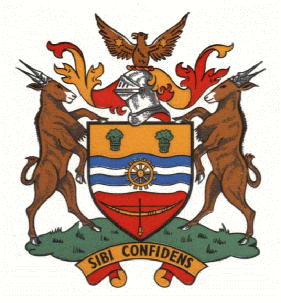 UMTSHEZI MUNISIPALITEITUMKHANDLU WASEMTSHEZINOTICE INVITING SUPPLIERS TO QUOTESuppliers are hereby invited to quote for the supply of the following goods:4 70mm PILC Joint kit (Reychem)4 95mm PILC Joint kit (Reychem Reytex or Sigmaform) heat shrink: Specification (Raytech joint kit EF-SJ-12D/GL3-G134 70mm XLPE Joint kit (Reychem,Reytec or Sigmaform) all heat shrink4 70mm PILC Termination kits4 95mm XLPE Termination kitsSubmission due date: 22/08/2012 at 14:00Submissions to be made at the municipal finance department officesContact person: Hlengiwe Mthonti                   Tel: (036) 342 7845                  Fax: (036) 352 7898               Email: nobuhle@mtshezi.co.za